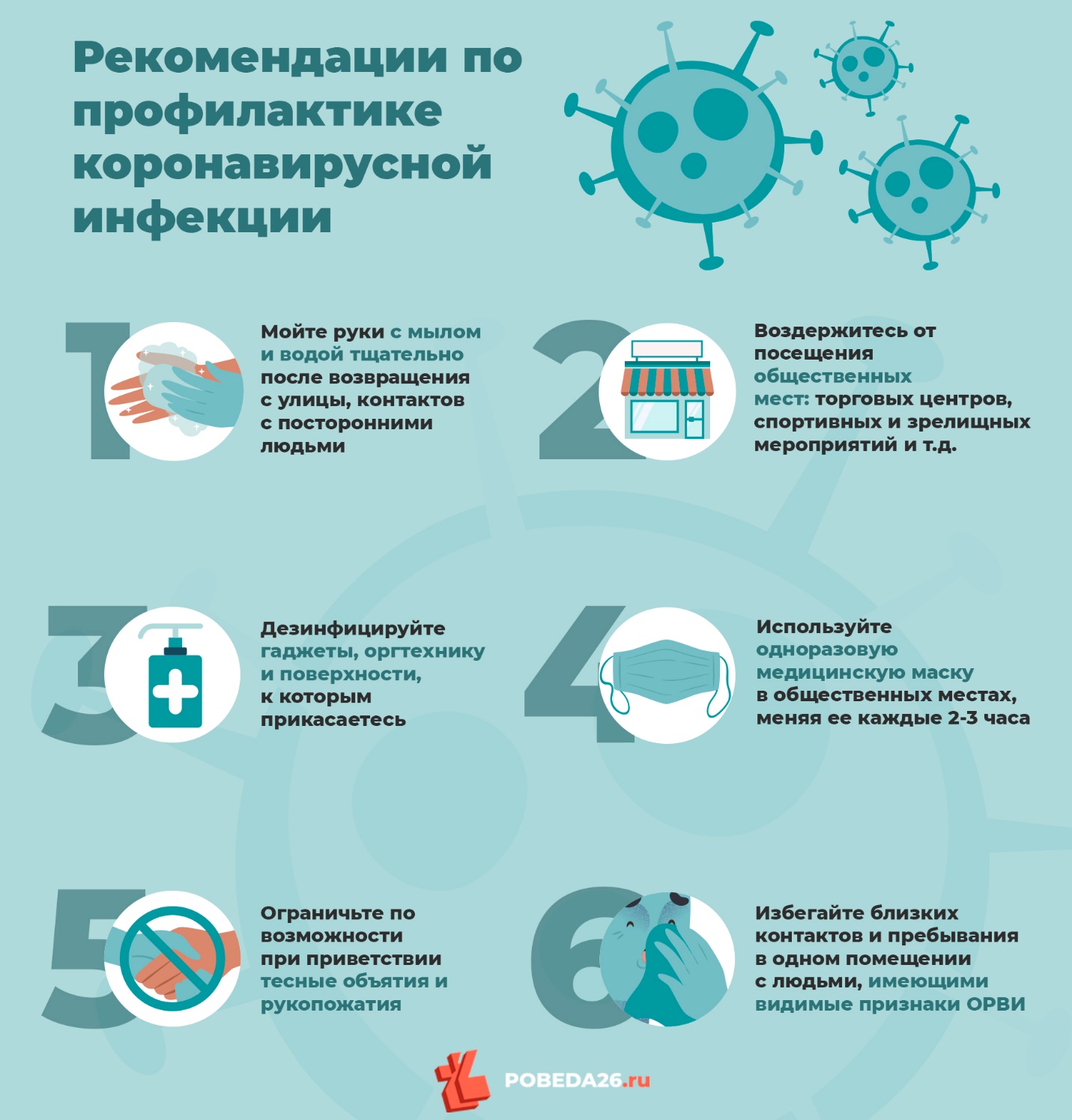 ПРОФИЛАКТИКА КОРОНАВИРУСНОЙ ИНФЕКЦИИСоблюдайте правила личной гигиены, чаще мойте руки с мылом не менее 20 секундОбрабатывайте руки кожными антисептиками Используйте средства индивидуальной защиты органов дыхания (маски) в общественных местах, одноразовые маски меняйте каждые 2-3 часаНе касайтесь глаз, носа, рта немытыми рукамиОграничьте приветственные рукопожатия, поцелуи и объятияРегулярно дезинфицируйте телефоны и другие гаджеты и другие поверхности, к которым часто прикасаетесьИзбегайте тесного контакта с людьми, которые кашляют и чихаютСоблюдайте безопасную для заражения дистанцию между людьми не менее 1,5 метровИзбегайте места большого скопления людейОграничьте время пребывания в помещениях с большой скученностью людейРегулярно проветривайте помещенияРегулярно проводите влажную уборку с применением дезинфицирующих средств Соблюдайте правила безопасного питания: не употребляйте в пищу сырые мясные полуфабрикаты, немытые фрукты и овощи, не употребляйте некипяченую воду 